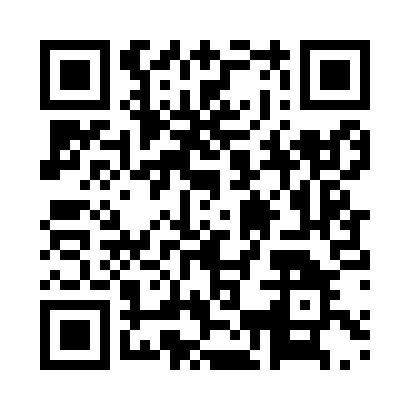 Prayer times for Bommer, BelgiumWed 1 May 2024 - Fri 31 May 2024High Latitude Method: Angle Based RulePrayer Calculation Method: Muslim World LeagueAsar Calculation Method: ShafiPrayer times provided by https://www.salahtimes.comDateDayFajrSunriseDhuhrAsrMaghribIsha1Wed3:476:121:365:399:0211:172Thu3:436:101:365:409:0311:203Fri3:406:091:365:409:0511:234Sat3:366:071:365:419:0611:265Sun3:336:051:365:419:0811:296Mon3:296:031:365:429:0911:327Tue3:266:021:365:439:1111:358Wed3:226:001:365:439:1211:389Thu3:215:581:365:449:1411:4110Fri3:205:571:365:449:1611:4311Sat3:205:551:365:459:1711:4412Sun3:195:541:365:469:1911:4513Mon3:195:521:365:469:2011:4514Tue3:185:511:365:479:2211:4615Wed3:175:491:365:479:2311:4616Thu3:175:481:365:489:2411:4717Fri3:165:461:365:489:2611:4818Sat3:165:451:365:499:2711:4819Sun3:155:441:365:509:2911:4920Mon3:155:431:365:509:3011:5021Tue3:145:411:365:519:3111:5022Wed3:145:401:365:519:3311:5123Thu3:135:391:365:529:3411:5124Fri3:135:381:365:529:3511:5225Sat3:135:371:365:539:3711:5326Sun3:125:361:365:539:3811:5327Mon3:125:351:375:549:3911:5428Tue3:125:341:375:549:4011:5429Wed3:115:331:375:559:4111:5530Thu3:115:321:375:559:4211:5631Fri3:115:311:375:569:4411:56